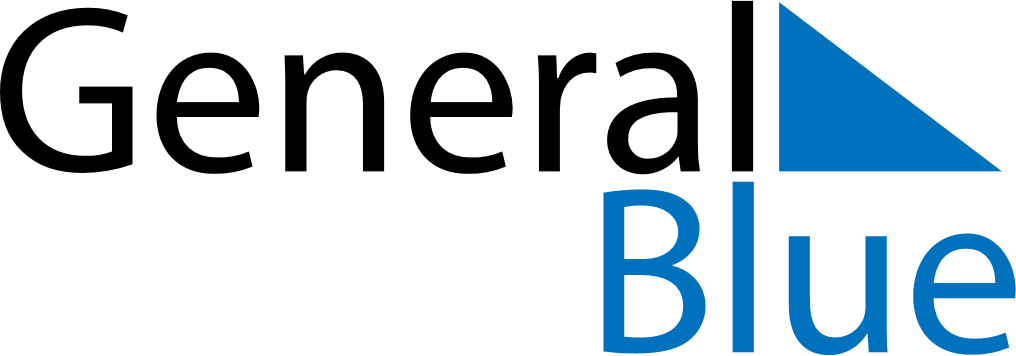 January 2024January 2024January 2024January 2024January 2024January 2024Pomarkku, Satakunta, FinlandPomarkku, Satakunta, FinlandPomarkku, Satakunta, FinlandPomarkku, Satakunta, FinlandPomarkku, Satakunta, FinlandPomarkku, Satakunta, FinlandSunday Monday Tuesday Wednesday Thursday Friday Saturday 1 2 3 4 5 6 Sunrise: 9:51 AM Sunset: 3:18 PM Daylight: 5 hours and 26 minutes. Sunrise: 9:51 AM Sunset: 3:19 PM Daylight: 5 hours and 28 minutes. Sunrise: 9:50 AM Sunset: 3:21 PM Daylight: 5 hours and 30 minutes. Sunrise: 9:49 AM Sunset: 3:23 PM Daylight: 5 hours and 33 minutes. Sunrise: 9:48 AM Sunset: 3:24 PM Daylight: 5 hours and 36 minutes. Sunrise: 9:47 AM Sunset: 3:26 PM Daylight: 5 hours and 38 minutes. 7 8 9 10 11 12 13 Sunrise: 9:46 AM Sunset: 3:28 PM Daylight: 5 hours and 41 minutes. Sunrise: 9:45 AM Sunset: 3:30 PM Daylight: 5 hours and 45 minutes. Sunrise: 9:44 AM Sunset: 3:32 PM Daylight: 5 hours and 48 minutes. Sunrise: 9:43 AM Sunset: 3:35 PM Daylight: 5 hours and 51 minutes. Sunrise: 9:41 AM Sunset: 3:37 PM Daylight: 5 hours and 55 minutes. Sunrise: 9:40 AM Sunset: 3:39 PM Daylight: 5 hours and 59 minutes. Sunrise: 9:38 AM Sunset: 3:41 PM Daylight: 6 hours and 3 minutes. 14 15 16 17 18 19 20 Sunrise: 9:37 AM Sunset: 3:44 PM Daylight: 6 hours and 7 minutes. Sunrise: 9:35 AM Sunset: 3:46 PM Daylight: 6 hours and 11 minutes. Sunrise: 9:33 AM Sunset: 3:49 PM Daylight: 6 hours and 15 minutes. Sunrise: 9:31 AM Sunset: 3:51 PM Daylight: 6 hours and 20 minutes. Sunrise: 9:29 AM Sunset: 3:54 PM Daylight: 6 hours and 24 minutes. Sunrise: 9:27 AM Sunset: 3:56 PM Daylight: 6 hours and 29 minutes. Sunrise: 9:25 AM Sunset: 3:59 PM Daylight: 6 hours and 33 minutes. 21 22 23 24 25 26 27 Sunrise: 9:23 AM Sunset: 4:02 PM Daylight: 6 hours and 38 minutes. Sunrise: 9:21 AM Sunset: 4:04 PM Daylight: 6 hours and 43 minutes. Sunrise: 9:19 AM Sunset: 4:07 PM Daylight: 6 hours and 48 minutes. Sunrise: 9:17 AM Sunset: 4:10 PM Daylight: 6 hours and 53 minutes. Sunrise: 9:14 AM Sunset: 4:13 PM Daylight: 6 hours and 58 minutes. Sunrise: 9:12 AM Sunset: 4:15 PM Daylight: 7 hours and 3 minutes. Sunrise: 9:10 AM Sunset: 4:18 PM Daylight: 7 hours and 8 minutes. 28 29 30 31 Sunrise: 9:07 AM Sunset: 4:21 PM Daylight: 7 hours and 13 minutes. Sunrise: 9:05 AM Sunset: 4:24 PM Daylight: 7 hours and 18 minutes. Sunrise: 9:02 AM Sunset: 4:27 PM Daylight: 7 hours and 24 minutes. Sunrise: 9:00 AM Sunset: 4:30 PM Daylight: 7 hours and 29 minutes. 